iStudent iStudent will allow students to view their course assignments, progress reports, grades, as well as other items defined by school.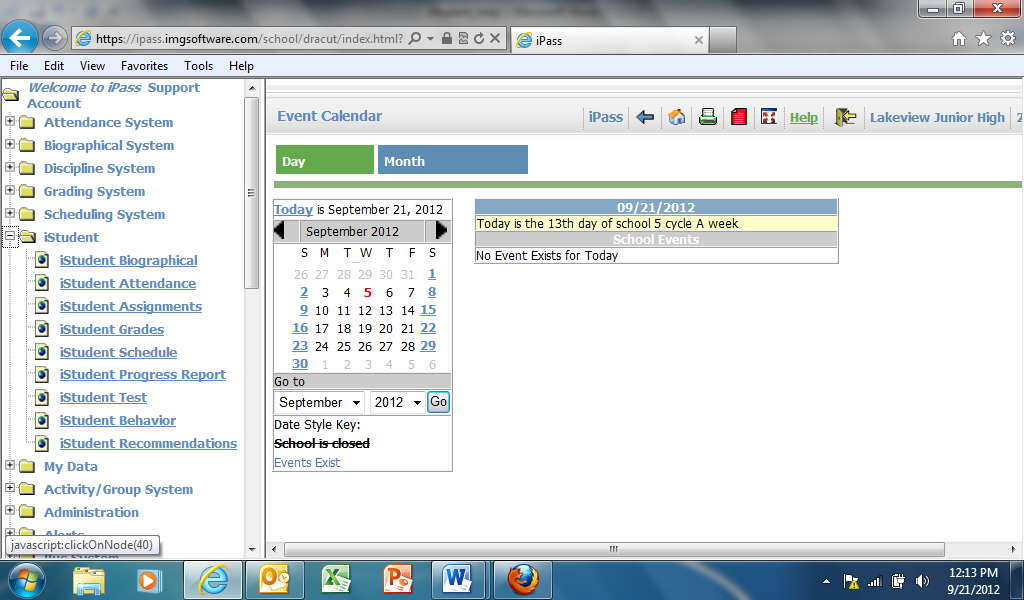  iPass has pre-defined the user type of Student in User Types. If changes need to be made to the User Type of Student, please go to Security System and follow these instructions:Set Up User TypeGo to <Security System><User Types>Look for a User Type named Student.  If there is not one, create one.Click on the   button.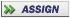 Scroll down to My DataCheck off Change PasswordScroll to iStudent. Check off any of these selections for Students to view.Click on .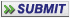 Security>iStudent ConfigurationSelections are school-based. Select the school from the drop down menu and select screens for students to view at each school. Be sure to include Tab options in the bottom section of the configuration screen.Click on  to record the configuration settings.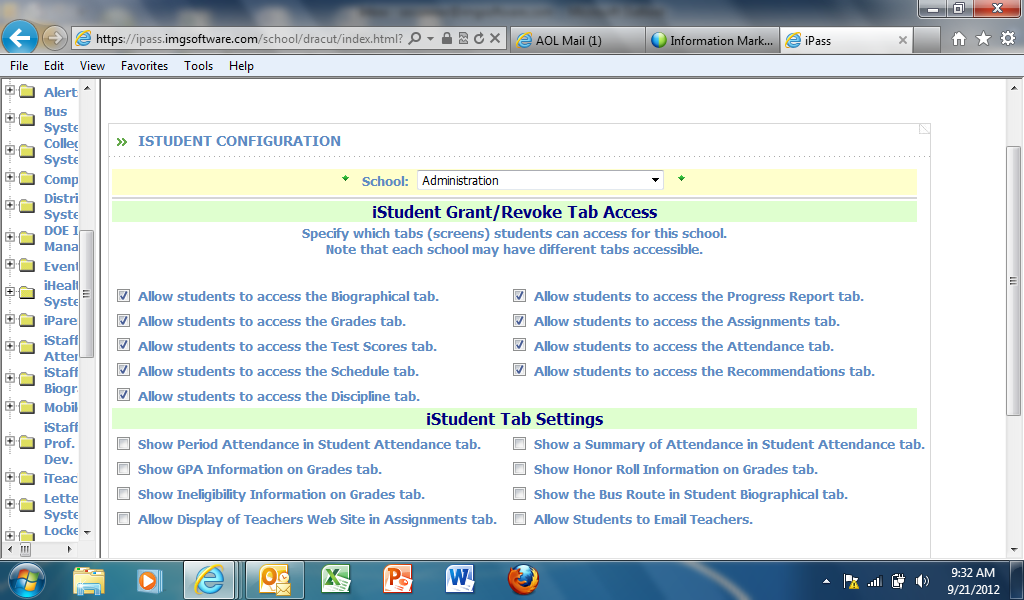 School:Select the school from the drop-down menuShow Grade Information:Select from the drop downAll – Shows all gradesPrior – Only shows Prior Academic Year GradesCurrent – Only shows Current Academic Year GradesCurrent & Prior – Shows Current and Prior GradesNone – Will show no Grade informationMessage to Students when “Show Grade Information” Enter a message to be displayed when the Grading information is not available due to the selection made above in Show Grade InformationExample: Grades are not available at this time. Please check back on Friday after 2pm.Important Note! When grading is open for teachers, it should be set to NONE for students. Once grading is complete and report cards are published, set Grading back to Current or Current & Prior or All.